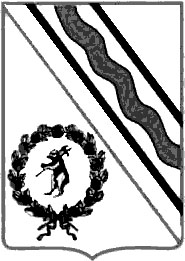 Администрация Тутаевского муниципального районаПОСТАНОВЛЕНИЕот 12.07.2022  № 532-пг. ТутаевОб утверждении проекта планировки территории с проектом межевания в егосоставе земельного участка с к.н.76:15:021601:498, расположенного по адресу: Ярославская область,с/о Константиновский, с северной и западной сторон прилегает к д. ПавловскоеВ соответствии со статьями 42, 43, 45 и 46 Градостроительного кодекса Российской Федерации, протоколом общественных обсуждений от 14 июня 2022г.    № 76, заключением от 14 июня 2022г. о результатах общественных обсуждений по проекту постановления от 04.05.2022 № 343-п «Об утверждении проекта планировки территории с проектом межевания в его составе земельного участка с к. н. 76:15:021601:498, расположенного по адресу: Ярославская область, с/о Константиновский, с северной и западной сторон прилегает к д. Павловское», Администрация Тутаевского муниципального районаПОСТАНОВЛЯЕТ:Утвердить прилагаемый проект планировки территории с проектом межевания в его составе земельного участка с к. н. 76:15:021601:498, расположенного по адресу: Ярославская область, с/о Константиновский, с северной и западной сторон прилегает к д. Павловское.Контроль за исполнением данного постановления возложить на начальника управления архитектуры и градостроительства – главного архитектора Тутаевского муниципального района Е.Н. Касьянову.Настоящее постановление вступает в силу после его официального опубликования.Глава Тутаевскогомуниципального района                                                             Д.Р.Юнусов